Öğrencinin,“İşletmede Mesleki Eğitim”in Yapıldığı İşletmenin,“İşletmede Mesleki Eğitim”in Yapılacağı İşletmenin,NOT	1.  Geçilmek istenen işletmeden alınmış kabul formu ile2.  Ayrılış tarihinden önce devam edilen işletmede yapılan çalışmalarla ilgili işletme yetkilisinin gerekli onayı (imza/kaşe) olmak kaydıyla uygulama dosyasının forma eklenerek komisyona teslimi zorunludur.Not: Bu form imzalar tamamlandıktan sonra ilgili müdürlüğe verilir.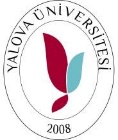 T.C.YALOVA ÜNİVERSİTESİALINOVA MESLEK YÜKSEKOKULUİŞLETMEDE MESLEKİ EĞİTİMDE- İŞLETME DEĞİŞİKLİĞİ FORMUAdı SoyadıEğitim Türüİşletmede Mesleki EğitimNumarasıBölümü / ProgramıT.C. Kimlik NoBölümü / ProgramıAdı -UnvanıAdresi Adresi Telefon: İşletme Yetkilisi (Adı Soyadı)Eğitici Personel (Adı Soyadı)-UnvanıAdıAdresi Adresi Telefon: İşletme Yetkilisi (Adı Soyadı)Eğitici Personel (Adı Soyadı)-Unvanıİşletme Değişikliği Talep Gerekçesi:                                                                                                                     ….…./…..…./ 20…..                                                                                                                    Öğrencinin Adı Soyadı                                                                                                                      İmzaBölüm/Program İşletmede Mesleki Eğitim Komisyonu ÜyeleriBölüm/Program İşletmede Mesleki Eğitim Komisyonu ÜyeleriBölüm/Program İşletmede Mesleki Eğitim Komisyonu ÜyeleriGenel Değerlendirme:   ……./……./20..…Genel Değerlendirme:   ……./……./20..…Genel Değerlendirme:   ……./……./20..…Üye (Başkan)Üyeİmzaİmzaİmza